Join the Minnesota SkiHawks on a guided Italian bicycle tour.October 7 – 16, 2024The SkiHawks are going international! We will be partnering with Vermont Bicycle Tours (VBT) for this awesome trip. Our destination will be the Como Lakes region of north central Italy.The price of the trip is $5,445 per person, double occupancy. A $350 deposit will reserve your spot.The trip will include:Round trip air fare from MSPGround transfers8 nights of lodging6-day bicycle tourBicycle rental (e-bikes are available)Tour guidesSupport vehicleCultural side trips and more2-night pre & post trip extensions are available at a nominal chargeLand only packages are available.Space is limited to 20 participants.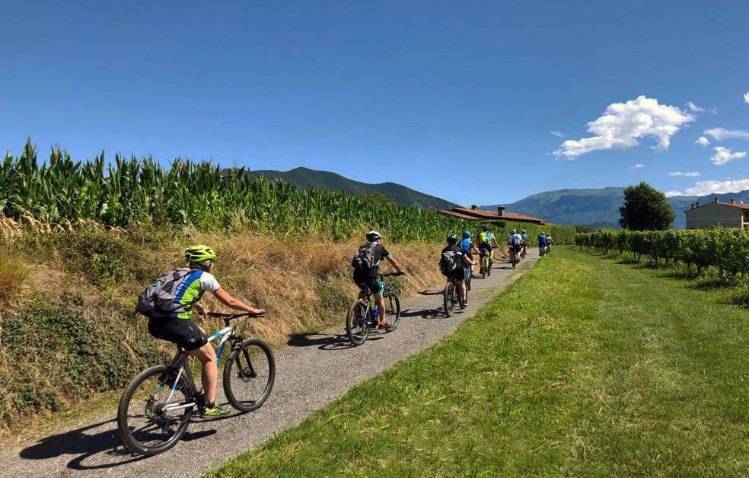 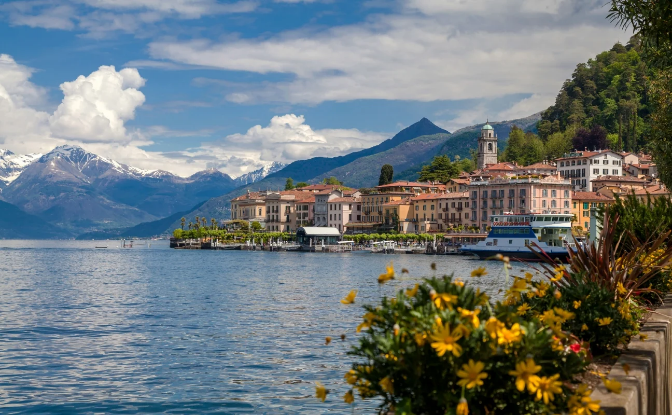 For more information:Contact your SkiHawk Trip Leaders:Susan Pfau (612) 770-9500 or susanpatskitrips11@gmail.comPat Pfau: (612) 865-1234 or pjpfau11@gmail.comVisit MN SkiHawks.org  Trips / Upcoming Trips for more information.Visit VBT at https://www.vbt.com/tours/italy-lake-como-the-italian-lake-district/ to view the tour itinerary, package inclusions, past trip reviews and more.Call a VBT Tour Consultant at (800)245-3868, Option 1. Our group number 338946.To reserve your spot, for just a $350 deposit (refundable with conditions), contact a VBT Tour Consultant at the number above.